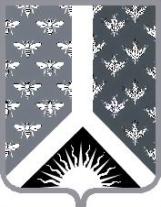 Кемеровская областьНовокузнецкий муниципальный районАдминистрация Новокузнецкого муниципального районаПОСТАНОВЛЕНИЕот  22.04.2019   №  71г. Новокузнецк Об утверждении Перечня муниципальных услуг, предоставление которых посредством комплексного запроса на базе муниципального бюджетного учреждения «Многофункциональный центр предоставления государственных и муниципальных услуг Новокузнецкого муниципального района» не осуществляетсяВ соответствии со статьей 15.1 Федеральным законом от 27.07.2010 № 210-ФЗ «Об организации предоставления государственных и муниципальных услуг, руководствуясь статьей 40  Устава муниципального образования «Новокузнецкий муниципальный район»: 1. Утвердить прилагаемый Перечень муниципальных услуг, предоставление которых посредством комплексного запроса на базе муниципального бюджетного учреждения «Многофункциональный центр предоставления государственных и муниципальных услуг Новокузнецкого муниципального района» не осуществляется. 2. Опубликовать настоящее постановление в Новокузнецкой районной газете «Сельские вести» и разместить на официальном сайте муниципального образования «Новокузнецкий муниципальный район» www.admnkr.ru  в информационно-телекоммуникационной системе «Интернет».3. Настоящее постановление вступает в силу со дня, следующего за днем его официального опубликования.4. Контроль за исполнением настоящего постановления возложить на заместителя главы Новокузнецкого муниципального района по экономике А.В. Гончарову.Глава Новокузнецкогомуниципального района		                                                                              А.В. ШарнинПриложение к постановлению администрацииНовокузнецкого муниципального района от 22.04.2019 № 71Перечень муниципальных услуг, предоставление которых посредством комплексного запроса на базе муниципального бюджетного учреждения «Многофункциональный центр предоставления государственных и муниципальных услуг Новокузнецкого муниципального района» не осуществляетсяЗаместитель главы Новокузнецкого муниципального районапо экономике                                                                                                              А.В. Гончарова                                                      №Наименование муниципальной услуги1Выдача разрешения на установку и эксплуатацию рекламной конструкции на территории муниципального образования «Новокузнецкий муниципальный район», аннулирование такого разрешения2Предоставление информации об объектах муниципальной собственности муниципального образования «Новокузнецкий муниципальный район»3Заключение договоров социального найма жилых помещений муниципального жилищного фонда4Передача жилых помещений в собственность граждан в порядке приватизации муниципального жилищного фонда5Предоставление информации об объектах муниципальной собственности, предназначенных для сдачи в аренду6Предоставление в аренду муниципального имущества7Списание муниципального имущества Новокузнецкого муниципального района8Предоставление земельного участка гражданам для индивидуального жилищного строительства, ведения личного подсобного хозяйства в границах населенного пункта в аренду на территории Новокузнецкого муниципального района9Предоставление земельного участка в аренду гражданам для сенокошения, выпаса сельскохозяйственных животных, ведения огородничества10Предоставление земельного участка в безвозмездное пользование11Предоставление земельного участка гражданам, являющимся членами некоммерческой организации, для ведения садоводства, огородничества, дачного хозяйства в собственность за плату12Предоставление в аренду, собственность земельного участка, на котором расположены здания, сооружения физическим и юридическим лицам13Предоставление земельных участков, расположенных на территории Новокузнецкого муниципального района, крестьянским (фермерским) хозяйствам для осуществления их деятельности14Предварительное согласование предоставления земельного участка и утверждение схемы расположения земельного участка№Наименование муниципальной услуги15Предоставление земельного участка, находящегося в муниципальной собственности, государственная собственность на который не разграничена, в собственность бесплатно многодетным семьям16Предоставление земельного участка для садоводства, огородничества, дачного строительства, личного подсобного хозяйства в собственность бесплатно17Выдача уведомления о соответствии (несоответствии) построенных или реконструированных объекта индивидуального жилищного строительства или садового дома требованиям законодательства о градостроительной деятельности18Выдача уведомления о соответствии (несоответствии) указанных в уведомлении о планируемом строительстве объекта индивидуального жилищного строительства или садового дома параметрам и допустимости размещения объекта индивидуального жилищного строительства или садового дома на земельном участке19Предоставление градостроительного плана земельного участка20Предоставление сведений, содержащихся в информационной системе обеспечения градостроительной деятельности муниципального образования «Новокузнецкий муниципальный район»21Выдача акта освидетельствования проведения основных работ по строительству объекта индивидуального жилищного строительства (монтаж фундамента, возведение стен и кровли) или проведения работ по реконструкции объекта индивидуального жилищного строительства, в результате которых общая площадь жилого помещения (жилых помещений) реконструируемого объекта увеличивается не менее чем на учетную норму площади жилого помещения, устанавливаемую в соответствии с жилищным законодательством Российской Федерации22Прием заявлений и выдача документов о согласовании переустройства и (или) перепланировки жилого помещения на территории Новокузнецкого муниципального района23Принятие документов, а также выдача решений о переводе или об отказе в переводе жилого помещения в нежилое или нежилого помещения в жилое помещение на территории Новокузнецкого муниципального района24Прием заявлений, постановка на учет и зачисление детей в образовательные учреждения, реализующие основную образовательную программу дошкольного образования (детские сады)25Зачисление в образовательное учреждение26Предоставление информации об организации общедоступного и бесплатного дошкольного, начального общего, основного общего, среднего общего образования, а также дополнительного образования в образовательных учреждениях, расположенных на территории МО «Новокузнецкий муниципальный район»27№Предоставление информации об образовательных программах и учебных планах, рабочих программах учебных курсов, предметов, дисциплин (модулей), календарных   Наименование муниципальной услугиучебных графиках28Предоставление информации о времени и месте массовых мероприятий, представлений, концертов, киносеансов и гастрольных мероприятий театров и филармоний, анонсы данных мероприятий учреждениями культуры Новокузнецкого муниципального района29Оказание информационных услуг на основе архивных документов30Предоставление информации об очередности предоставления жилых помещений на условиях социального найма на территории МО «Новокузнецкий муниципальный район»31Прием заявлений, документов на признание граждан в качестве нуждающихся в жилых помещениях, а также постановка граждан на учет в качестве нуждающихся в жилых помещениях, предоставляемых по договорам социального найма, на территории МО «Новокузнецкий муниципальный район»32Включение граждан в реестр получателей долгосрочных целевых жилищных займов и социальных выплат на приобретение жилых помещений